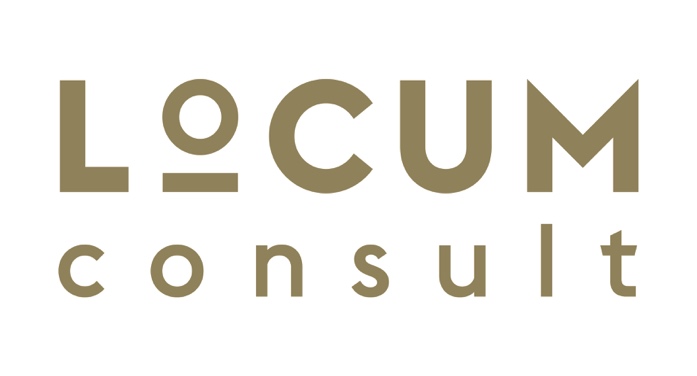 Nascholing Locum ConsultMedisch klacht- en tuchtrecht. Een klacht, wat nu? Voorkomen en afhandelen van klachten, incidenten en calamiteiten. Een introductie in het tuchtrecht.Datum:		Donderdag 14 november 2019Plaats: 		Locum Consult, Kooltjesbuurt 9, Naarden VestingDoelgroep: 	Specialisten ouderengeneeskunde, arts-assistenten Sprekers:Dhr. dr. Arno Breeman – programma manager ANIOS+ programma – Locum ConsultMw. drs. Marie-José Cremers, organisatie- en bedrijfspsychologe, moderator - PerducamMw. mr. dr. R.P. (Rolinka) Wijne – advocaat. “Wijne Health Law” – Specialist in Medische AansprakelijkheidCaroline Panis, MSc - senior klachtenfunctionaris van het Amsterdam UMCdrs. Leanne de Vries - basisarts en trainingsacteurTijd OnderwerpSprekers15.30-16.00Inloop 16.00-16.15IntroductieArno Breeman16.15-18.15Theorie en casuïstiek, deel IJuridisch kader medisch tuchtrechtProcedure en werkwijze medisch tuchtcollegeVoorkomen en afhandelen van klachten, incidenten en calamiteitenPraktijkvoorbeelden uit groepRolinka Wijne18.15-18.45Buffet18.45-20.15Praktijk, casuïstiek, deel IICasuïstiek Leanne de Vries Caroline Panis20.15-Afsluiting met koffie/thee